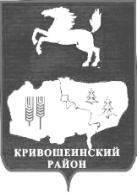 АДМИНИСТРАЦИЯ КРИВОШЕИНСКОГО РАЙОНАРАПОРЯЖЕНИЕ29.09.2015                                                                                                                       № 306-рс. КривошеиноТомской областиО внесении изменения в распоряжение Администрации Кривошеинского района от 24.08.2015 № 255-р «Об утверждении состава комиссии по проведению аукционов на право заключения договоров на установку и эксплуатацию рекламных конструкций и проведении открытого аукциона на право заключения договора на установку и эксплуатацию рекламных конструкций»	В связи с кадровыми изменениями в Администрации Кривошеинского района,	1. Внести изменение в распоряжение Администрации Кривошеинского района от 24.08.2015 № 255-р «Об утверждении состава комиссии по проведению аукционов на право заключения договоров на установку и эксплуатацию рекламных конструкций и проведении открытого аукциона на право заключения договора на установку и эксплуатацию рекламных конструкций» (далее – распоряжение от 24.08.2015 № 255-р) следующего содержания:	1.1. Приложение №1 к распоряжению от 24.08.2015 № 255-р изложить в новой редакции согласно Приложению к настоящему распоряжению.	2. Настоящее распоряжение вступает в силу с даты его подписания.	3.Разместить настоящее распоряжение в сборнике нормативных актов Администрации Кривошеинского района и на официальном сайте муниципального образования Кривошеинский район в сети «Интернет».4. Контроль за исполнением настоящего распоряжения оставляю за собой.Глава Кривошеинского района (Глава Администрации) 							С.А. ТайлашевПетроченко Александр  Леонидович   (8-38-251) 2-11-81Прокуратура, Управление финансов, Курицина Р.Г., Петроченко А.Л., КитченкоЛ.Н. Приложениек Распоряжению Администрации Кривошеинского районаот 29.09.2015 г. № 306-рСостав комиссии по проведению аукционов на право заключения договоров на установку и эксплуатацию рекламных конструкцийПредседатель:Тайлашев С.А. – Глава Кривошеинского района (Глава Администрации);Члены комиссии:Ерохина И.В. – руководитель Управления финансов Администрации Кривошеинского района;Курицина Р.Г. – ведущий специалист по вопросам развития, производства и                    предпринимательства;Шиянов И.А. – редактор газеты «Районные вести»;Китченко Л.Н. – ведущий специалист – секретарь административной комиссии;Петроченко А.Л. – специалист по земельным вопросам Администрации Кривошеинского района.